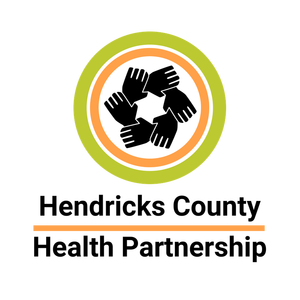 March 8th, 2023 Meeting MinutesCoalition Name and County HCHPMeeting Date and TimeMay 10, 2023 at 8:30 amMeeting LocationVirtual on Google MeetMinutes Drafted Date5/10/23Attendees36 attendees   Due to a technical glitch, accurate attendance was not recorded so the May meeting will not count towards or against anyone regarding annual attendance. Meeting Notes (Old/New Business, Decisions, Agendas)AGENDACommunity Action Plan – Action Step Updates – Chase Cotten & Michael AviahThey have been very busy with reaching out to more community groupsUpdates:Veterans sub-committee – John Goings is now leading this.  DM and Child Abuse – They have paused as they work on hiring to get fully staffed – Sheltering WingsIncrease Navigators in HC – grant from HCHP (Family Promise) -HCHP Leaders Advisory Board approved first ARPA Funds grant of $150,000 over 3 years, awarded to Family Promise to hire first Navigator and implement the new Navigator Program in the County.Increase Behavioral Care pipeline with Hendricks College Network – Chase met with Hendricks College Network in late April to pitch idea for adding Behavioral Healthcare Pipeline on their resource website for students	-HCN is working on price quotes and details for the website updating and graphic design-HCN is indeed still hosting the HR Roundtable Group, and will follow up with us in regards to a potential sit-in soonCare to Change continues to host their trainings for faith leaders.WED, AUG 16th at 11:00am - Church Leader Roundtable: Moving Beyond TraumaWED, AUG 30th at 8:30 AM - Church Leader Roundtable: Suicide & Self-HarmChamber of Commerce meeting in April – Chase is now a member.  There was good discussion regarding September and suicide awareness month relative to County educationDiscussion:  Overdose prevention and intervention – Avon HS – 2 students dead in past few weeks due to OD (Fentanyl). Tonya Jeans shared that #2023 Just the Facts is a way to start the conversation between students to address Peer Pressure issues.  Think Twice program facilitated by a drug counselor. This is one of the processes they are utilizing in creating their video - PSA www.themileswewalk.com Tom Stempson with the CRT shared they responded to both incidences at Avon and Krista Fay is following up with Admin to see what Avon Schools can do with the rest of the County.  Public Panel on 5/18 at Avon North Middle School Auditorium 6:30 start.  Diane Buxton stated again that educating parents is the key, parents need to learn the signs and address their denial.New Resource Guide Updates – Map Tool Review – Michael Aviah Mental Health Month Efforts – ChaseStop the Stigma walk last Saturday, about 30 people participated.  MHAHC Walking for the Health of it is coming up on May 20LCC Funds Financial Report/Budget Summary – ChristaCurrent balance of account:  $135,702Expenses for April 2023:	$2,714         Deposits for April 2023:   $11,479Remaining LCC Grant Budget for 2023 = $6,000 +/ Education & Prevention, $9,000 Law Enforcement, $0 Treatment/Intervention.ARPA Funds Financial Report/Budget Summary – ChaseHCCF’s Granted Budget for 2023-2025 = $300,000CAP Awards So Far = $152,400Available for future CAP Awards = $147,600Announcements, Upcoming Event Reminders﻿Reminder: ALL meeting links and details for the rest of the year can now be found on the Partnership website for your convenience. Please note, each meeting has its own link, so bookmark the website and it'll always be there for you.Governor’s Commission update/Legislative updatesReports forwarded as received. 3rd Quarterly Report approved.   All Community events and grant opportunities have been forwarded to Michael Aviah to post on the Partnership website (see below).       7.	LCC Executive Board:No Executive Board meeting today. NEXT MEETING - Wednesday June 14, 2023 at 8:30 via Google Meet - VIRTUAL